«____» _______________2023г.                                                                №___________________ПРИКАЗОб утверждении Порядка рассмотрения вопросов правоприменительной практики по результатам вступивших в законную силу решений судов, арбитражных судов о признании недействительными нормативных правовых актов, незаконными решений и действий (бездействия) Комитета по виноградарству и алкогольному регулированию Республики Дагестан и его должностных лиц и утверждении состава рабочей группы по вопросам правоприменительной практики по результатам вступивших в законную силу решений судов, арбитражных судов о признании недействительными ненормативных правовых актов, незаконными решений и действий (бездействия) Комитета по виноградарству и алкогольному регулированию Республики Дагестан и его должностных лицВ соответствии с Федеральным законом Российской Федерации от 25 декабря 2008 г. № 273-ФЗ «О противодействии коррупции» (Собрание законодательства Российской Федерации, 2008, № 52 (часть I), ст. 6228, интернет-портал правовой информации (http://pravo.gov.ru), 2023, 13 июня, № 0001202306130089) и Законом Республики Дагестан от 7 апреля 2009 г. № 21 «О противодействии коррупции в Республике Дагестан» (Собрание законодательства Республики Дагестан, 2009, № 7, ст. 275, интернет-портал правовой информации (http://pravo.e-dag.ru ), 2019, 11 июня, № 05004004286), п р и к а з ы в а ю: 1. Утвердить прилагаемый Порядок рассмотрения вопросов правоприменительной практики по результатам вступивших в законную силу решений судов, арбитражных судов о признании недействительными ненормативных правовых актов, незаконными решений и действий (бездействия) Комитета по виноградарству и алкогольному регулированию Республики Дагестан.2.	Утвердить состав рабочей группы по вопросам правоприменительной практики по результатам вступивших в законную силу решений судов, арбитражных судов о признании недействительными ненормативных правовых актов, незаконными решений и действий (бездействия) Комитета по виноградарству и алкогольному регулированию Республики Дагестан и его должностных лиц, согласно приложению № 2.3. Разместить настоящий приказ на официальном сайте Комитета по виноградарству и алкогольному регулированию Республики Дагестан в информационно-коммуникационной сети «Интернет» (комитетдагвино.рф).4. Отделу правовой и административно-кадровой работы Комитета по виноградарству и алкогольному регулированию Республики Дагестан направить настоящий на государственную регистрацию в Министерство юстиции Республики Дагестан, официальную копию приказа в Управление Министерства юстиции Российской Федерации по Республике Дагестан и официальную копию в Прокуратуру Республики Дагестан.5. Настоящий приказ вступает в силу в установленном законодательством порядке.6. Контроль за исполнением настоящего приказа оставляю за собой.Председатель комитета                                                     Ш. М. КеримхановПОРЯДОК                                                                                           рассмотрения вопросов правоприменительной практики по результатам вступивших в законную силу решений судов, арбитражных судов о признании недействительными нормативных правовых актов, незаконными решений и действий (бездействия) Комитета по виноградарству и алкогольному регулированию Республики Дагестан и его должностных лиц1.  Настоящий Порядок устанавливает процедуру рассмотрения вопросов правоприменительной практики по результатам вступивших в законную силу решений судов, арбитражных судов о признании недействительными ненормативных правовых актов, незаконными решений и действий (бездействия) Комитета по виноградарству и алкогольному регулированию  Республики Дагестан и его должностных лиц (далее соответственно - Порядок, вопросы правоприменительной практики) в целях выработки и принятия мер по предупреждению и устранению причин выявленных нарушений.2. Рассмотрение вопросов правоприменительной практики включает в себя:анализ вступивших в законную силу решений судов, арбитражных судов (далее - судебных решений) о признании недействительными ненормативных правовых актов, незаконными решений и действий (бездействия) Комитета по виноградарству и алкогольному регулированию Республики Дагестан и его должностных лиц;выявление причин, послуживших основаниями признания недействительными ненормативных правовых актов, незаконными решений и действий (бездействия) Комитета по виноградарству и алкогольному регулированию Республики Дагестан и его должностных лиц; последующая разработка и реализация системы мер, направленных на устранение и предупреждение указанных причин;контроль результативности принятых мер, последующей правоприменительной практики.3. В случае вынесения судебных решений о признании недействительными ненормативных правовых актов, незаконными решений и действий (бездействия) Комитета по виноградарству и алкогольному регулированию Республики Дагестан и его должностных лиц, соответствующая информация с приложениями копий судебных решений направляется структурными подразделениями Комитета по виноградарству и алкогольному регулированию  Республики Дагестан, должностному лицу, ответственному за профилактику коррупционных и иных правонарушений, Комитета по виноградарству и алкогольному регулированию  Республики Дагестан ежеквартально до 5 числа месяца, следующего за отчетным кварталом.Руководители структурных подразделений одновременно с информацией о вынесенных судебных решениях о признании недействительными ненормативных правовых актов, незаконными решений и действий (бездействия) Комитета по виноградарству и алкогольному регулированию Республики Дагестан и его должностных лиц с приложениями копий судебных решений направляют должностному лицу, ответственному за профилактику коррупционных и иных правонарушений, служебную записку, содержащую их позицию относительно:причин принятия ненормативных правовых актов, решений и совершения действий (бездействия) Комитета по виноградарству и алкогольному регулированию Республики Дагестан и его должностных лиц, признанных судом недействительными (незаконными);причин, послуживших основаниями признания недействительными ненормативных правовых актов, незаконными решений и действий (бездействия) Комитета по виноградарству и алкогольному регулированию Республики Дагестан и его должностных лиц.4.  Должностное лицо, ответственное за профилактику коррупционных и иных правонарушений Комитета по виноградарству и алкогольному регулированию Республики Дагестан, ведет учет судебных решений о признании недействительными ненормативных правовых актов, незаконными решений и действий (бездействия) Комитета по виноградарству и алкогольному регулированию Республики Дагестан и его должностных лиц.5. Сведения, предоставленные должностному лицу, ответственному за профилактику коррупционных и иных правонарушений, согласно пункту 3 настоящего Порядка обобщаются и представляются в виде таблицы председателю рабочей группы по вопросам правоприменительной практики по результатам вступивших в законную силу решений судов, арбитражных судов о признании недействительными ненормативных правовых актов, незаконными решений и действий (бездействия) (далее - рабочая группа) в срок до 10 числа месяца, следующего за отчетным кварталом.6. Председатель рабочей группы на основании материалов, полученных в соответствии с пунктом 5 настоящего Порядка, по каждому случаю признания недействительными ненормативных правовых актов, незаконными решений и действий (бездействия) Комитета по виноградарству и алкогольному регулированию Республики Дагестан и его должностных лиц назначает дату и место проведения заседания рабочей группы, рассматривает необходимость привлечения к деятельности рабочей группы работников структурных подразделений Комитета по виноградарству и алкогольному регулированию Республики Дагестан и иных лиц.7. Секретарь рабочей группы оповещает всех членов рабочей группы и иных работников структурных подразделений (при необходимости) о дате, месте и времени проведения заседания рабочей группы.8. Рассмотрение вопроса правоприменительной практики может быть отложено при необходимости получения дополнительных материалов.9. В ходе рассмотрения вопроса правоприменительной практики по каждому случаю признания недействительными ненормативных правовых актов, незаконными решений и действий (бездействия) Комитета по виноградарству и алкогольному регулированию Республики Дагестан и его должностных лиц определяются:причины принятия ненормативных правовых актов, решений и совершения действий (бездействия) Комитетом по виноградарству и алкогольному регулированию Республики Дагестан и его должностными лицами, признанных судом недействительными (незаконными);причины, послужившие основаниями признания недействительными ненормативных правовых актов, незаконными решений и действий (бездействия) Комитета по виноградарству и алкогольному регулированию Республики Дагестан и его должностных лиц.10. По итогам рассмотрения вопросов правоприменительной практики рабочая группа принимает решение, в котором:устанавливается, что в рассматриваемой ситуации содержатся (не содержатся) признаки коррупционных фактов;даются рекомендации по разработке и принятию мер в целях устранения и предупреждения причин выявленных нарушений или устанавливается отсутствие необходимости разработки и принятия таких мер.11. В протоколе заседания рабочей группы указываются:дата заседания, состав рабочей группы и иных приглашенных лиц;судебный акт, явившийся основанием для рассмотрения вопросов правоприменительной практики;	фамилия, имя, отчество выступавших на заседании и краткое описание изложенных выступлений;результаты голосования;решение.12. В случае установления рабочей группой признаков коррупционных фактов, послуживших основанием для принятия решения о признании недействительными ненормативных правовых актов, незаконными решений и действий (бездействия) Комитета по виноградарству и алкогольному регулированию Республики Дагестан и его должностных лиц, председателем рабочей группы выносится соответствующее представление на рассмотрение Комиссии по соблюдению требований к служебному поведению государственных гражданских служащих Комитета по виноградарству и алкогольному регулированию Республики Дагестан и урегулированию конфликта интересов в целях осуществления в Комитете по виноградарству и алкогольному регулированию Республики Дагестан мер по предупреждению коррупции.13. Протоколы заседаний рабочей группы Комитета по виноградарству и алкогольному регулированию Республики Дагестан хранятся у должностного лица, ответственного за профилактику коррупционных и иных правонарушений.	СОСТАВ рабочей группы по вопросам правоприменительной практики по результатам вступивших в законную силу решений судов, арбитражных судов о признании недействительными ненормативных правовых актов, незаконными решений и действий (бездействия) Комитета по виноградарству и алкогольному регулированию Республики Дагестан и его должностных лиц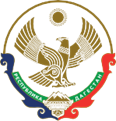 КОМИТЕТПО ВИНОГРАДАРСТВУ И АЛКОГОЛЬНОМУ РЕГУЛИРОВАНИЮРЕСПУБЛИКИ ДАГЕСТАН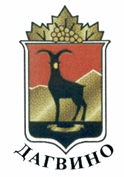 Приложение № 1к приказу Комитета по виноградарству и алкогольному регулированию Республики Дагестанот                              г.  № Приложение № 2                                     к приказу Комитета по виноградарству и алкогольному регулированию Республики ДагестанОт                           г.   № 1.Керимханов Шериф МирзоевичПредседатель рабочей группыПредседатель Комитета по виноградарству и алкогольному регулированию Республики Дагестан2.Ахмедов Ахмед МагомедалиевичЧлен рабочей группыЗаместитель председателя-начальник отдела развития виноградарства и виноградного питомниководства3.Исуев Зураб АлиевичЧлен рабочей группыНачальник отдела производства, лицензирования, декларирования и государственного контроля за оборотом  алкогольной  и спиртосодержащей продукции4.Прилуцкая Марина ВитальевнаЧлен рабочей группыНачальник отдела бухгалтерского учета, экономики и бюджетного финансирования5.Магомедов Шамиль ДжамалутдиновичЧлен рабочей группыНачальник отдела правовой и административно-кадровой работы6.Даниялова Джамиля УллубиевнаСекретарь рабочей группыКонсультант отдела правовой и административно-кадровой работы